02-378 ЗиЛ-5301НС «Бычок» 4х2 короткобазный фургон грузоподъемностью 3,2 т с грузовым отсеком ёмкостью 10.5 м3 с 2-створчатой задней дверью, мест 3, вес: снаряженный 3.725 т, полный 6,95 т, ММЗ Д-245.12С 108.8 лс, 95 км/час, малосерийно, ЗиЛ г. Москва, с 1999 г.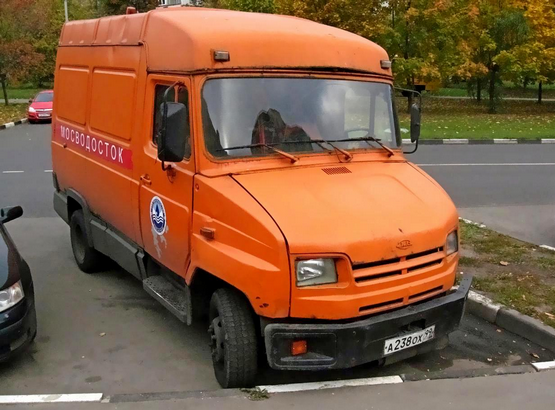  В 1996-97 г. на ЗиЛе была разработана оригинальная модульная конструкция панельного цельнометаллического кузова фургона, позволявшая создавать 2-х, 3-х и 4-секционные фургоны объемом от 10,5 м³ ЗиЛ-5301НС до 20,5 м³ ЗиЛ-5301ЕС (колёсная база 3245—4505 мм). Базовой моделью фургона стал 3-секционный ЗиЛ-5301СС объёмом 15,5 м³. Заводчане показали его в августе 1998 года в Москве на выставке "Мотор-шоу-98".  Кузов фургона собирается из штампованных стальных панелей. Трехмодульная модель сделана под стандартную для ЗиЛ-5301 колесную базу 3650 мм, двухмодульная (ЗиЛ-5301НС) - под 3245 мм. Для перевозки длинномерных грузов предназначен четырехмодульный фургон ЗиЛ-5301ЕС с колесной базой 4505 мм. Погрузка-разгрузка производится через проем задней распашной двери. Размеры проема 1740 х 1655 мм позволяют использовать мини-погрузчик. За дополнительную плату устанавливают боковую сдвижную дверь справа. Грузоподъемность двух-, трех- и четырехмодульных фургонов - соответственно 3200, 3150 и 3000 кг. Цельнометаллический компактный фургон ЗиЛ-5301НС вместимостью 10,5 м3 с колесной формулой 4x2 - сверхкороткая модификация ЗиЛ-5301, укороченная на одну секцию. Фургон предназначался для перевозки грузов по всем видам дорог, и мог использоваться при изготовлении специальных, в частности аварийных, автомобилей. Компактный фургон ЗиЛ-5301НС впервые был показан на Московском международном автосалоне 1999 года. В подкапотном пространстве мини-фургонов размещается дизель Минского моторного завода Д-245.12 мощностью 108,8 л.с. По заказу машины комплектуются двигателями CAT-3054, мощностью 135 л.с. и VAMO 120 л.с. болгарского производства (по лицензии Перкинс). Просторная 3-местная кабина отделена от грузового отсека глухой перегородкой. Водительское сиденье с механизмом подрессоривания, его можно двигать взад-вперед, наклон спинки и сиденья легко регулируются. Системы отопления и вентиляции создают в кабине нормальную температуру в жару и в холод. Рулевое колесо - с гидроусилителем, регулируется по углу наклона и высоте. Хорошая маневренность дополнялась хорошей обзорностью.   Распашные задние двери, открывающиеся на 270о и небольшая (765 мм) высота пола кузова облегчают погрузо-разгрузочные операции. Рабочая часть фургона снабжена индивидуальным освещением; его металлический пол по желанию заказчика может иметь покрытие. Для защиты стен кузова внутри установлены ограждения.   Предлагалась и грузопассажирская версия 2-модульного фургона - ЗиЛ-5301А3 (ЗиЛ-32502А), способный перевозить 6 – 7 человек, включая водителя. В нем также имеется глухая перегородка, разделяющая фургон на две части. Задняя, снабженная распашными дверями, осталась грузовой. Ее полезный объем – 5,5 кубометра. Передняя часть превратилась в пассажирский салон. Кабина имеет две собственных двери и отделена от салона небольшой перегородкой с проходом. В ней кроме водительского устанавливается одноместное (двухместное – по заказу) пассажирское сиденье. Для посадки и высадки пассажиров в салоне имеется отдельная сдвижная дверь с правой стороны автомобиля и расположенные за ней удобные ступеньки. В салоне установлены два двухместных сиденья. Пол имеет специальное покрытие. На международной выставке «Дормаш», проходившей в 1999 году, экспонировалась первая российская малогабаритная каналопромывочная машина ДКТ-240 на базе ЗиЛ-5301НС. Созданная в результате сотрудничества АМО ЗиЛ, ООО «Гидромаш-Норнат» и НПО «Коммаш», она оборудована водяным насосом высокого давления и предназначена для ликвидации аварийных засоров, очистки канализационных и водосточных сетей, устранения подтопления колодцев и подвалов зданий, струйной мойки различных поверхностей. Однако производство этой разновидности фургона фактически свелось к единичным заказам.   /www.specautopartner.ruТехнические характеристики цельнометаллического фургона ЗиЛ-5301НС* — Перераспределение максимальных нагрузок на оси должно соответствовать полной массе 6950 кг.Двигатель фургона ЗиЛ-5301НСПредусматривается также установка дизельных двигателей: ММЗ Д-245.11 Е2 (80 кВт), ММЗ Д-245.9 Е2 (100 кВт).При этом фургоны, соответственно, имеют обозначения: ЗиЛ-53011Н, ЗиЛ-5301Н1.По специальному заказу модель может поставляться с двигателями при их наличии: САТ-3054 (135 л.с.), VAMO (120 л.с.).Стандартное оборудование цельнометаллического фургона ЗиЛ-5301НССредство облегчения пуска двигателя: Электрофакельный подогреватель во впускном трубопроводе двигателя.СцеплениеФрикционное, сухое, однодисковое, с периферийным расположением нажимных пружин.Привод — гидравлический с пневмоусилителем.Коробка передачМеханическая, трехходовая, пятиступенчатая с синхронизаторами инерционного типа на II, III, IV и V передачах.Управление коробкой передач — качающимся рычагом.Допускается отбор мощности до 22 кВт.Передаточные числа: 1-ой —6,45, 2-ой —3,56, 3-ей —1,98, 4-ой —1,275, 5-ой —1,00, З. Х. —6,15Ведущий мостОдноступенчатый.Главная передача гипоидная (передаточное число 3,273).Дифференциал шестеренчатый, конический.Полуоси разгруженного типа.Карданная передачаОткрытая, со скользящим шлицевым соединением и промежуточной опорой.Карданные шарниры на игольчатых подшипниках.Колеса и шины ЗиЛ-5301НСКолеса дисковые, 6,5Jх16Н2.Шины бескамерные, 225/75R16C.Рулевое управлениеРулевой механизм с гидравлическим усилителем.Положение рулевого колеса регулируется по углу наклона и высоте.На колонке установлено блокирующее противоугонное устройство.Тормозная системаС гидравлическим двухконтурным приводом и пневмоусилителем.Оборудована автоматическим регулятором тормозных сил.Передние тормозные механизмы дисковые, задние — барабанные.Стояночный тормоз с приводом на колодки задних колес.Система электрооборудованияОднопроводная, с номинальным напряжением 12 В.Стартер напряжением 24 В.Аккумуляторных батарей две, напряжением 12 В.Генератор переменного тока.Предусмотрена возможность установки радиоприемника.Кузов цельнометаллического фургона ЗиЛ-5301НСИзготовлен из штампованных панелей, кабина и грузовой отсек разделены глухой перегородкой.Кабина трехместная.Сиденье водителя отдельное, имеет механизм подрессоривания с регулируемой жесткостью в зависимости от массы водителя.Регулируется сиденье в горизонтальном и вертикальном направлении, а также по углам наклона подушки и спинки.Пассажирское сиденье двухместное нерегулируемое.Отопитель кабины включен в систему охлаждения двигателя.Стеклоочиститель 3-щеточный с электрическим приводом.Омыватель ветрового стекла с электроприводом.Грузовой отсек имеет двустворчатую заднюю дверь.Дополнительное оборудование фургона ЗиЛ 5301НС: По желанию заказчика фургон может быть оборудован дополнительной сдвижной боковой дверью.Колесная формулаКолесная формула4х2Масса перевозимого груза, кгМасса перевозимого груза, кг3000Масса снаряженного фургона, кгМасса снаряженного фургона, кг3725Распределение нагрузки на дорогу от снаряженной массы через шины, Н (кгс)передних колес20250 (2025)Распределение нагрузки на дорогу от снаряженной массы через шины, Н (кгс)заднего моста17000 (1700)Допустимая полная масса фургона, кгДопустимая полная масса фургона, кг6950Допустимые нагрузки на дорогу от полной массы через шины, Н (кгс)передних колес23500 (2350)*Допустимые нагрузки на дорогу от полной массы через шины, Н (кгс)заднего моста49000 (4900)Внутренние размеры грузового отсека, ммдлина2700Внутренние размеры грузового отсека, ммширина1920Внутренние размеры грузового отсека, ммвысота1949Размеры заднего дверного проема, ммширина1740Размеры заднего дверного проема, ммвысота1655Максимальная скорость, км/чМаксимальная скорость, км/ч95Радиус поворота, м, не болееРадиус поворота, м, не более6,5Контрольный расход топлива фургона при V=60 км/ч, л/100 кмКонтрольный расход топлива фургона при V=60 км/ч, л/100 км12Вместимость топливного бака, лВместимость топливного бака, л125Модель двигателяД-245.12С ММЗТип двигателядизельныйЧисло и расположение цилиндровL4Рабочий объем, л4,75Степень сжатия15,1Мощность, л.с. (кВт)108,8 (80) при 2400 мин.-1Крутящий момент, кгс·м (Н·м)35 (350) при 1300-1700 мин.-1Каталитический нейтрализатор отработавших газовесть